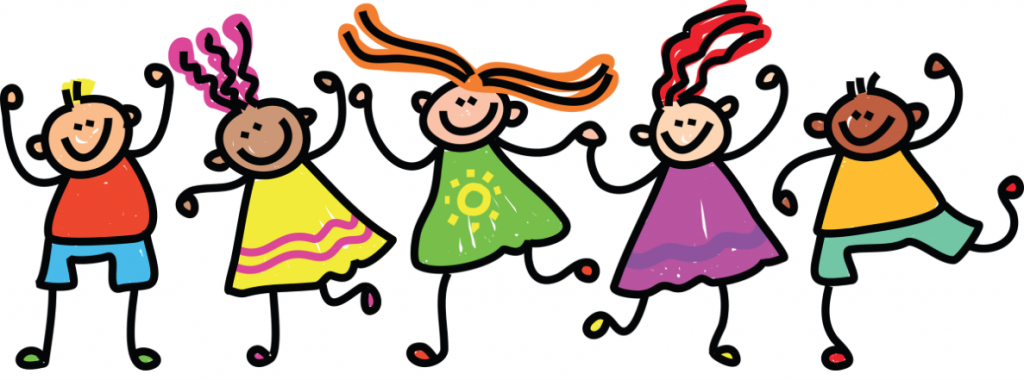 VELKOMENSOM ELEV VEDSTOREBØ SKULEMe gler oss veldig tilå bli kjent med deg.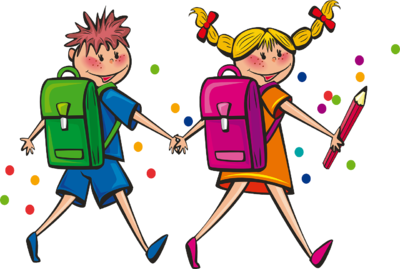 Nyttig informasjon for føresetteKontakt heim/skule:Informasjon heim/skule går via Visma Flyt Skole. Her kan ein laste ned appen (Visma min skole), eller logge inn på nettsida i heimeweb: https://skole.visma.com/austevoll. Logg inn via ID-porten. Sjekk at kontaktinformasjon er riktig. Her kan føresette redigere e-post og telefonnummer.Kryss av for ja/nei på status under samtykke/skjema.SFO: Søknadsfrist for hovudopptak er 30. april kvart år, men du kan også søke resten av året.Elevar i 1. og 2. klasse har 12 timar gratis SFO i veka, innanfor kjernetida som er frå skuleslutt til 14.45 kvar dag. Barnet har plassen til og med 4. klasse, eller til plassen vert sagt opp.Du kan søke om SFO plass via Visma Flyt (innlogging med ID-porten). Austevoll Kommune har moderasjon for familiar med barn i både barnehage og skule. Husk å søke om dette.Dersom du ønskjer plass før skulestart må ein søke om det i Visma. Satsen er 155,- per dag i ferien. Skuleskyss:For å ha rett til skuleskyss, må avstanden mellom heim og skule vera over 2 km for 1. klassingar og over 4 km for 2.-10. klassingar. Skulen ordnar med busskort for dei det gjeld.Skolelyst:https://www.skolelyst.no/ Her kan ein bestille mjølk, juice og yoghurt.Skulefrukt:https://skolefrukt.no/ Her kan ein bestille frukt.Skulen si heimside er http://www.minskule.no/storebo 